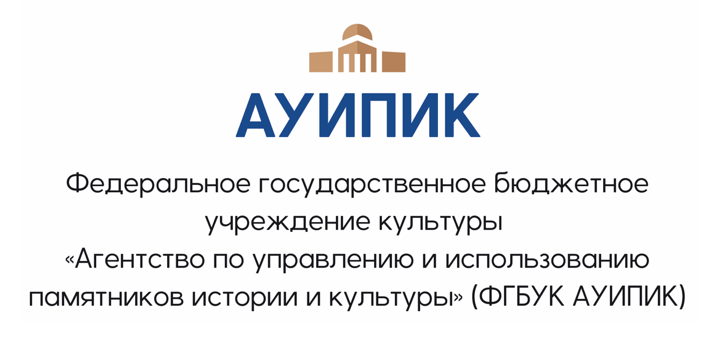 ПРИКАЗг. Москва07.06.2023  	№ 158О внесении изменений в приказ ФГБУК АУИПИК от 04.04.2023 № 95
«Об утверждении состава комиссии и Положения о комиссии ФГБУК АУИПИК по противодействию коррупции, соблюдению требований к служебному поведению и урегулированию конфликта интересов и о признании утратившим силу приказа ФГБУК АУИПИК от 12.12.2022 № 300»В связи с кадровыми изменениями в ФГБУК АУИПИК, в соответствии
с Федеральным законом от 25.12.2008 № 273-ФЗ «О противодействии коррупции», Указом Президента Российской Федерации от 02.04.2013 № 309 «О мерах
по реализации отдельных положений Федерального закона «О противодействии коррупции», приказом Министерства культуры Российской Федерации от 13.11.2018 № 1972 «Об утверждении Положения о Комиссии Министерства культуры Российской Федерации по соблюдению требований к служебному поведению федеральных государственных гражданских служащих, лиц, замещающих отдельные должности в территориальных органах и лиц, замещающих отдельные должности в организациях, создаваемых для выполнения задач, поставленных перед Министерством культуры Российской Федерации, и урегулированию конфликта интересов» приказываю:1.	Изменить и изложить приложение № 1 приказа ФГБУК АУИПИК
от 04.04.2023 № 95 «Об утверждении состава комиссии и Положения о комиссии ФГБУК АУИПИК по противодействию коррупции, соблюдению требований
к служебному поведению и урегулированию конфликта интересов и о признании утратившим силу приказа от 12.12.2022 № 300» в редакции приложения
к настоящему приказу.2.	Контроль исполнения настоящего приказа возложить на первого заместителя Генерального директора Д.М. Багаева.  Генеральный директор 	Ю.В. БородаевСостав комиссии Федерального государственного бюджетного учреждения культуры «Агентство по управлению и использованию памятников истории и культуры» по противодействию коррупции, соблюдению требований к служебному поведению и урегулированию конфликта интересовУТВЕРЖДЕНОприказом Генерального директора Федерального государственного бюджетного учреждения культуры «Агентство по управлению и использованию памятников истории и культуры»ФГБУК АУИПИКот 07.06.2023 № 158Багаев Денис МихайловичПервый заместитель Генерального директора(председатель комиссии)Калмыков Филипп АнатольевичСоветник (заместитель председателя комиссии)Гордеев Дмитрий Евгеньевич Заместитель Генерального директора (член комиссии)Дворянчиков Андрей НиколаевичРуководитель Контрольно-аналитической службы (член комиссии)Мишаров Александр АлександровичГлавный бухгалтер (член комиссии)Липилин Андрей Геннадьевич Советник (член комиссии)Фомичев Андрей НиколаевичНачальник отдела реставрации Департамента государственной охраны культурного наследияМинистерства культуры Российской Федерации(приглашенный член комиссии)Мац Евгения Владимировна Ведущий специалист Управления по работе с персоналом (секретарь комиссии)